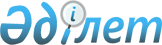 Об установлении квоты рабочих мест для инвалидов
					
			Утративший силу
			
			
		
					Постановление акимата Сырымского района Западно-Казахстанской области от 22 апреля 2011 года № 80. Зарегистрировано Департаментом юстиции Западно-Казахстанской области 12 мая 2011 года № 7-10-104. Утратило силу постановлением акимата Сырымского района Западно-Казахстанской области от 21 декабря 2016 года № 469      Сноска. Утратило силу постановлением акимата Сырымского района Западно-Казахстанской области от 21.12.2016 № 469 (вводится в действие со дня первого официального опубликования).

      В соответствии с Законом Республики Казахстан от 23 января 2001 года "О местном государственном управлении и самоуправлении в Республике Казахстан" и Законом Республики Казахстан от 23 января 2001 года "О занятости населения", акимат района ПОСТАНОВЛЯЕТ:

      1. Установить квоту рабочих мест для инвалидов в размере трех процентов от общей численности рабочих мест.

      2. Государственному учреждению "Сырымский районный отдел занятости и социальных программ" принять необходимые меры, вытекающие из настоящего постановления.

      3. Настоящее постановление вводится в действие со дня его первого официального опубликования.

      4. Контроль за выполнением настоящего постановления возложить на заместителя акима Сырымского района Батырниязова Ж. Ж.


					© 2012. РГП на ПХВ «Институт законодательства и правовой информации Республики Казахстан» Министерства юстиции Республики Казахстан
				
      Аким района

Е. Нысангалиев
